You Were On My MindSylvia Fricker 1962 (as recorded by Ian & Sylvia on “North Country” 1964)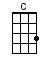 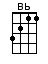 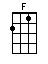 INTRO:  / 1 2 3 4 /[F][Bb] / [F][C] / [F][Bb] / [F][C] /[F][Bb] / [F][C] / [C] / [C]Got up this [F] morning[Bb] You were [C] on my [F] mi-[C]nd [C]And [Bb] you were [F] on my [C] mind [C][F] I [Bb] got some [F] aches [Bb] and[F] I [Bb] got some [F] pains [Bb] and[F] I [Bb] got some [F] wounds to [C] bind [C]Went to the [F] corner[Bb] Just to [C] ease my [F] pai-[C]n [C]It was [Bb] just to [F] ease my [C] pain [C][F][Bb] I got [F] drunk [Bb] and[F][Bb] I got [F] sick [Bb] and[F][Bb] I came [F] home a-[C]gain [C]I got a [F] feelin'[Bb] Down [C] in my [F] shoe-[C]s [C]It’s [Bb] way down [F] in my [C] shoes [C][F] I [Bb] got to [F] move [Bb] on[F] I [Bb] got to [F] tra-[Bb]vel[F][Bb] Walk a-[F]way my [C] blues [C]INSTRUMENTAL:  < OPTIONAL >I got a [F] feelin'[Bb] Down [C] in my [F] shoe-[C]s [C]It’s [Bb] way down [F] in my [C] shoes [C][F] I [Bb] got to [F] move [Bb] on[F] I [Bb] got to [F] tra-[Bb]vel[F][Bb] Walk a-[F]way my [C] blues [C]Got up this [F] morning[Bb] You were [C] on my [F] mi-[C]nd [C]And [Bb] you were [F] on my [C] mind [C][F] I [Bb] got some [F] aches [Bb] and[F] I [Bb] got some [F] pains [Bb] and[F] I [Bb] got some [F] wounds to [C] bind [C][F][Bb] / [F][Bb] / [F][Bb] / [F][Bb] / [F]www.bytownukulele.ca